Stagione Sportiva 2023/2024Comunicato Ufficiale N° 243 del 14/05/2024SOMMARIOSOMMARIO	1COMUNICAZIONI DELLA F.I.G.C.	1COMUNICAZIONI DELLA L.N.D.	1COMUNICAZIONI DEL COMITATO REGIONALE	1Modifiche al programma gare del 19/05/2024	4NOTIZIE SU ATTIVITÀ AGONISTICA	4PROGRAMMA GARE	13COMUNICAZIONI DELLA F.I.G.C.COMUNICAZIONI DELLA L.N.D.COMUNICAZIONI DEL COMITATO REGIONALEINDIRIZZO E-MAIL COMITATO REGIONALE MARCHESi comunica che l’indirizzo e-mail del Comitato Regionale Marche è variato in:cr.marche01@lnd.itCAMPIONATO PROMOZIONECALENDARIO PLAY OFF2° TurnoGirone ADomenica 19.05.2024 ore 16,30PORTUALI CALCIO ANCONA – S,ORSO 1980 (Sab. 18.05.2024)Girone BDomenica 19.05.2024 ore 16,30ATLETICO CENTOBUCHI – VIGOR CASTELFIDARDO (Sab. 18.05.2024)Modalità di svolgimento delle gareSi applicano le disposizioni riportate nel C.U. n. 67 del 19.10.2023 del Comitato Regionale Marche Norme per disciplina sportiva e reclamiSi applica la normativa di cui al C.U. n. 270 del 02.02.2024 della L.N.D. allegato al C.U. n. 158 del 07.02.2024 del Comitato Regionale Marche.	NB: Le 2 società vincenti sono invitate lunedì 20 maggio 2024 alle ore 11,00, presso la sede del Comitato Regionale Marche di Ancona, per definire modalità e svolgimento gara di spareggio per la promozione all’EccellenzaCAMPIONATO PRIMA CATEGORIACALENDARIO PLAY OUT A seguito del risultato della gara di spareggio per determinare la retrocessione diretta il calendario di cui al CU n. 237 del 07.05.2024 è completato come segue:SABATO 18.05.2024 ore 16,30Girone A	USAV PISAURUM – MAIOR	REAL ALTOFOGLIA – VADESE CALCIOGirone B	LABOR 1950 – SENIGALLIA CALCIO	STAFFOLO CHIARAVALLEGirone C	La gara MONTEMILONE POLLENZA – CALDAROLA G.N.C. non viene effettuata per distacco punteggio in classifica superiore al disposto. Retrocede: CALDAROLA G.N.C.	CINGOLANA SAN FRANCESCO – PINTURETTA FALCORGirone D	PIANE MG – REAL ELPIDIENSE CALCIO	OFFIDA – CASTORANESE.Modalità di svolgimento delle gareSi applicano le disposizioni riportate nel C.U. n. 67 del 19.10.2023 del Comitato Regionale Marche Norme per disciplina sportiva e reclamiSi applica la normativa di cui al C.U. n. 270 del 02.02.2024 della L.N.D. allegato al C.U. n. 158 del 07.02.2024 del Comitato Regionale Marche.	FINALI TITOLI REGIONALICAMPIONATO DI PRIMA CATEGORIAFinale – Sabato 18.05.2024 ore 16,30AZZURRA SBT – POL. LUNANO		(Campo “Ciarrocchi” di Porto d’Ascoli)Modalità effettuazione gareGare con incontro unico: si disputeranno due tempi regolamentari di  ciascuno; in caso di parità si procederà a battere i tiri di rigore in conformità all’art. 7 del Regolamento di Giuoco. Efficacia provvedimenti disciplinariSi informa che per tutte le gare inerenti le finali per l’aggiudicazione dei titoli regionali le precedenti ammonizioni si azzerano ed ogni due ammonizioni scatta una giornata di squalifica..CAMPIONATO DI SECONDA CATEGORIASemifinali – Sabato 18.05.2024 – ore 16,305) MURAGLIA SSD A RL – OSTRA CALCIO ASD ore 16,00 (Comunale “Muraglia” di Pesaro, via Garrone)6) PETRITOLI 1960 – CASETTE D’ETE 1968	(Comunale “San Vitale” di Petritoli, via S.Vitale)Finale – Sabato 25.05.2024 ore 16,30Vincente gara 6/Vincente gara 5			(Campo vincente gara 6)Modalità effettuazione gareGare con incontro unico): si disputeranno due tempi regolamentari di  ciascuno; in caso di parità si procederà a battere i tiri di rigore in conformità all’art. 7 del Regolamento di Giuoco. Efficacia provvedimenti disciplinariSi informa che per tutte le gare inerenti le finali per l’aggiudicazione dei titoli regionali le precedenti ammonizioni si azzerano ed ogni due ammonizioni scatta una giornata di squalifica..Arbitraggio gare Nella gare, ad eccezione della finale, sarà presente unicamente l’arbitro.AUTORIZZAZIONE TORNEIIl Comitato Regionale Marche ha autorizzato l’effettuazione dei sottonotati Tornei organizzati dalle Società sportive, approvandone i regolamenti:TORNEI L.N.D.Denominazione Torneo: 	III° MEMORIAL LEONARDIPeriodo di svolgimento:	27.05 – 10.06.2024Categoria:	Under 19 Carattere 	RegionaleOrganizzazione:	A.S.D. FALCONARESE 1919TORNEI S.G.S.Denominazione Torneo: 	MEMORIAL MARCO GAUDENZIPeriodo di svolgimento:	29.05.2024Categoria:	Primi calciCarattere 	NazionaleOrganizzazione:	A.S.D. GABICCE GRADARADenominazione Torneo: 	11° TORNEO DELLE FILIALIPeriodo di svolgimento:	03.06 – 23.06.2024Categoria:	Pulcini 1° annoCarattere 	RegionaleOrganizzazione:	U.S. FILOTTRANESE A.S.D.Denominazione Torneo: 	15° MEMORIAL DI DONNA, VALLESI, LAMPONI – COPPA MARZIPeriodo di svolgimento:	04.06 – 06.06.2024Categoria:	Pulcini 1° anno – Primi calciCarattere 	RegionaleOrganizzazione:	A.F.C. FERMO SSD ARLDenominazione Torneo: 	MEMORIAL ANTONIO MOSCONI – FRANCESCO LEONARDIPeriodo di svolgimento:	15.06.2024Categoria:	Pulcini 1° annoCarattere 	RegionaleOrganizzazione:	A.S.D. GABICCE GRADARADenominazione Torneo: 	MEMORIAL SANDRO DADDIOPeriodo di svolgimento:	20.06 – 23.06.2024Categoria:	Pulcini mistiCarattere 	RegionaleOrganizzazione:	A.S.D. CENTOBUCHI 1972 MPDenominazione Torneo: 	MEMORIAL LUCIANO EUSEBIPeriodo di svolgimento:	27.05 – 08.06.2024Categoria:	Esordienti mistiCarattere 	Provinciale Organizzazione:	A.S.D. ACCADEMIA GRANATA L.E.Denominazione Torneo: 	23° MEMORIAL “DON MAURO BARTOLINI”Periodo di svolgimento:	27.05 – 01.06.2024Categoria:	Under 14Carattere 	ProvincialeOrganizzazione:	S.S.D. MONTICELLI CALCIO S.R.L.Denominazione Torneo: 	MEMORIAL GIUSEPPE RIDOLFI e MATTEO GIUSSANIPeriodo di svolgimento:	03.06 – 08.06.2024Categoria:	Esordienti misti Carattere 	Provinciale Organizzazione:	A.S.D. URBANIA CALCIODenominazione Torneo: 	1° MEMORIAL GIOVANNI FELICETTIPeriodo di svolgimento:	15.06 – 16.06.2024Categoria:	Esordienti misti Carattere 	Provinciale Organizzazione:	A.S.D. PORTA ROMANAModifiche al programma gare del 19/05/2024CAMPIONATO PRIMA CATEGORIAPlay offVisti gli accordi societari la gara REAL CAMERANESE/CASTELLEONESE del 18.05.2024 inizia ore 16,00NOTIZIE SU ATTIVITÀ AGONISTICAPRIMA CATEGORIARISULTATIRISULTATI UFFICIALI GARE DEL 11/05/2024Si trascrivono qui di seguito i risultati ufficiali delle gare disputateGIUDICE SPORTIVOIl Giudice Sportivo Avv. Agnese Lazzaretti, con l'assistenza del segretario Angelo Castellana, nella seduta del 14/05/2024, ha adottato le decisioni che di seguito integralmente si riportano:GARE DEL 11/ 5/2024 PROVVEDIMENTI DISCIPLINARI In base alle risultanze degli atti ufficiali sono state deliberate le seguenti sanzioni disciplinari. SOCIETA' AMMENDA Euro 50,00 MAIOR 
Per aver i propri sostenitori,acceso alcuni fumogeni senza lanciarli in campo. 
Euro 50,00 S.VENERANDA 
Per aver i propri sostenitori, acceso alcuni fumogeni senza lanciarli in campo. DIRIGENTI INIBIZIONE A TEMPO OPPURE SQUALIFICA A GARE: FINO AL 28/ 5/2024 Per comportamento irriguardoso CALCIATORI NON ESPULSI AMMONIZIONE (VIII INFR) AMMONIZIONE (VII INFR) ECCELLENZA FEMMINILERISULTATIRISULTATI UFFICIALI GARE DEL 12/05/2024Si trascrivono qui di seguito i risultati ufficiali delle gare disputateGIUDICE SPORTIVOIl Giudice Sportivo Avv. Agnese Lazzaretti, con l'assistenza del segretario Angelo Castellana, nella seduta del 14/05/2024, ha adottato le decisioni che di seguito integralmente si riportano:GARE DEL 12/ 5/2024 PROVVEDIMENTI DISCIPLINARI In base alle risultanze degli atti ufficiali sono state deliberate le seguenti sanzioni disciplinari. CALCIATORI ESPULSI SQUALIFICA PER UNA GARA EFFETTIVA CALCIATORI NON ESPULSI AMMONIZIONE (III INFR) AMMONIZIONE (II INFR) AMMONIZIONE (I INFR) UNDER 15 GIOVANISSIMI REG.LIRISULTATIRISULTATI UFFICIALI GARE DEL 11/05/2024Si trascrivono qui di seguito i risultati ufficiali delle gare disputateGIUDICE SPORTIVOIl Giudice Sportivo Avv. Agnese Lazzaretti, con l'assistenza del segretario Angelo Castellana, nella seduta del 14/05/2024, ha adottato le decisioni che di seguito integralmente si riportano:GARE DEL 11/ 5/2024 PROVVEDIMENTI DISCIPLINARI In base alle risultanze degli atti ufficiali sono state deliberate le seguenti sanzioni disciplinari. CALCIATORI ESPULSI SQUALIFICA PER DUE GARE EFFETTIVE CALCIATORI NON ESPULSI SQUALIFICA PER UNA GARA EFFETTIVA PER RECIDIVITA' IN AMMONIZIONE (V INFR) AMMONIZIONE CON DIFFIDA (IV INFR) AMMONIZIONE (II INFR) AMMONIZIONE (I INFR) PLAY OFF ECCELLENZARISULTATIRISULTATI UFFICIALI GARE DEL 12/05/2024Si trascrivono qui di seguito i risultati ufficiali delle gare disputateGIUDICE SPORTIVOIl Giudice Sportivo Avv. Agnese Lazzaretti, con l'assistenza del segretario Angelo Castellana, nella seduta del 14/05/2024, ha adottato le decisioni che di seguito integralmente si riportano:GARE DEL 12/ 5/2024 PROVVEDIMENTI DISCIPLINARI In base alle risultanze degli atti ufficiali sono state deliberate le seguenti sanzioni disciplinari. DIRIGENTI I AMMONIZIONE DIFFIDA CALCIATORI ESPULSI SQUALIFICA PER UNA GARA EFFETTIVA CALCIATORI NON ESPULSI SQUALIFICA PER UNA GARA EFFETTIVA PER RECIDIVITA' IN AMMONIZIONE (II INFR) I AMMONIZIONE DIFFIDA PLAY OFF PROMOZIONERISULTATIRISULTATI UFFICIALI GARE DEL 11/05/2024Si trascrivono qui di seguito i risultati ufficiali delle gare disputateGIUDICE SPORTIVOIl Giudice Sportivo Avv. Agnese Lazzaretti, con l'assistenza del segretario Angelo Castellana, nella seduta del 14/05/2024, ha adottato le decisioni che di seguito integralmente si riportano:GARE DEL 11/ 5/2024 PROVVEDIMENTI DISCIPLINARI In base alle risultanze degli atti ufficiali sono state deliberate le seguenti sanzioni disciplinari. SOCIETA' AMMENDA Euro 400,00 CALCIO CORRIDONIA 
Per aver alcuni propri sostenitori, durante tutta la gara, acceso numerosi fumogeni e petardi, per aver inoltre rivolto reiterati insulti e minacce all'indirizzo della tarna arbitrale, e per aver lanciato contro la stessa alcuni sputi, senza colpire. 
Euro 150,00 MOIE VALLESINA A.S.D. 
Per aver alcuni propri sostenitori,durante la gara, accesso alcuni fumogeni sugli spalti 
Euro 100,00 ATLETICO CENTOBUCHI 
Per aver alcuni propri sostenitori acceso numerosi fumogeni sulla tribuna. DIRIGENTI INIBIZIONE A TEMPO OPPURE SQUALIFICA A GARE: FINO AL 28/ 5/2024 Non espulso, teneva un comportamento non regolamentare, rivolgendo espressioni irriguardose nei confronti dell'arbitro. Segnalazione commissario di campo ALLENATORI SQUALIFICA FINO AL 4/ 6/2024 Espulso per espressione irriguardosa all'indirizzo dell'arbitro, rientra sul terreno di gioco per rivolgere insulti allo stesso, reiterando altresì tale atteggiamento a fine gara.. SQUALIFICA FINO AL 28/ 5/2024 Per comportamento non regolamentare I AMMONIZIONE DIFFIDA CALCIATORI ESPULSI SQUALIFICA PER DUE GARE EFFETTIVE SQUALIFICA PER UNA GARA EFFETTIVA CALCIATORI NON ESPULSI I AMMONIZIONE DIFFIDA PLAY OUT ECCELLENZARISULTATIRISULTATI UFFICIALI GARE DEL 12/05/2024Si trascrivono qui di seguito i risultati ufficiali delle gare disputateGIUDICE SPORTIVOIl Giudice Sportivo Avv. Agnese Lazzaretti, con l'assistenza del segretario Angelo Castellana, nella seduta del 14/05/2024, ha adottato le decisioni che di seguito integralmente si riportano:GARE DEL 12/ 5/2024 PROVVEDIMENTI DISCIPLINARI In base alle risultanze degli atti ufficiali sono state deliberate le seguenti sanzioni disciplinari. SOCIETA' AMMENDA Euro 250,00 JESI 
Per aver alcuni propri sostenitori, durante la gara, lanciato un fumogeno che cadeva nell'area di porta, costringendo l'arbitro ad interrompere momentaneamente il gioco. Per aver inoltre fatto esplodere alcuni petardi e bombe carta, senza causare danni. Segnalazione commissario di campo CALCIATORI ESPULSI SQUALIFICA PER DUE GARE EFFETTIVE CALCIATORI NON ESPULSI SQUALIFICA PER TRE GARE EFFETTIVE Per aver colpito con un pugno un avversario, senza causare danni. Per ver inoltre, al rientro negli spogliatoi, colpito con un calcio la porta danneggiandola. Quanto al risarcimento del danno si rinvia a quanto disciplinato dalla vigente normativa. Segnalazione commissario di campo SQUALIFICA PER DUE GARE EFFETTIVE Dopo il termine della gara colpisce al volto un calciatore avversario, senza causare conseguenze fisiche. I AMMONIZIONE DIFFIDA PLAY OUT PROMOZIONERISULTATIRISULTATI UFFICIALI GARE DEL 11/05/2024Si trascrivono qui di seguito i risultati ufficiali delle gare disputateGIUDICE SPORTIVOIl Giudice Sportivo Avv. Agnese Lazzaretti, con l'assistenza del segretario Angelo Castellana, nella seduta del 14/05/2024, ha adottato le decisioni che di seguito integralmente si riportano:GARE DEL 11/ 5/2024 PROVVEDIMENTI DISCIPLINARI In base alle risultanze degli atti ufficiali sono state deliberate le seguenti sanzioni disciplinari. SOCIETA' AMMENDA Euro 200,00 APPIGNANESE 
Per aver alcuni propri sostenitori, durante la gara, acceso alcuni fumogeni senza causare danni, e per aver intonato cori offensivi verso i tesserati avversari. Segnalazione commissario di campo 
Euro 150,00 AURORA TREIA 
Per aver alcuni propri sostenitori, durante la gara, lanciato alcuni fumogeni nel recinto di gioco, senza causare conseguenze. Segnalazione commissario di campo 
Euro 100,00 CASTELFRETTESE A.S.D. 
Per aver alcuni propri sostenitori fatto esplodere due rumorosi petardi. 
Euro 100,00 VISMARA 2008 
Per aver alcuni propri sostenitori, durante la gara fatto esplodere due rumorosi petardi. DIRIGENTI INIBIZIONE A TEMPO OPPURE SQUALIFICA A GARE: FINO AL 4/ 6/2024 Per aver lanciato una bottiglia d'acqua contro un tesserato avversario, colpendolo alla testa senza causare altre conseguenze. ALLENATORI I AMMONIZIONE DIFFIDA CALCIATORI ESPULSI SQUALIFICA PER UNA GARA EFFETTIVA CALCIATORI NON ESPULSI SQUALIFICA PER DUE GARE EFFETTIVE Per aver rotto, a fine gara, il vetro della finestra dello spogliatoio nel quale si trovava. Quanto al risarcimento del danno si rinvia a quanto disposto dalla vigente normativa Segnalazione commissario di campo I AMMONIZIONE DIFFIDA GARE DEL 12/ 5/2024 PROVVEDIMENTI DISCIPLINARI In base alle risultanze degli atti ufficiali sono state deliberate le seguenti sanzioni disciplinari. SOCIETA' AMMENDA Euro 180,00 GABICCE GRADARA 
Per aver un proprio sostenitore, durante la gara, rivolto espressioni irriguardose all'arbitro. Per aver inoltre,a fine gara, alcuni propri sostenitori gara acceso alcuni fumogeni sulla tribuna. CALCIATORI NON ESPULSI I AMMONIZIONE DIFFIDA FINALE TITOLO REG. PRIMA CAT.RISULTATIRISULTATI UFFICIALI GARE DEL 11/05/2024Si trascrivono qui di seguito i risultati ufficiali delle gare disputateGIUDICE SPORTIVOIl Giudice Sportivo Avv. Agnese Lazzaretti, con l'assistenza del segretario Angelo Castellana, nella seduta del 14/05/2024, ha adottato le decisioni che di seguito integralmente si riportano:GARE DEL 11/ 5/2024 PROVVEDIMENTI DISCIPLINARI In base alle risultanze degli atti ufficiali sono state deliberate le seguenti sanzioni disciplinari. CALCIATORI NON ESPULSI I AMMONIZIONE DIFFIDA FINALE TITOLO REG. SECONDA CATRISULTATIRISULTATI UFFICIALI GARE DEL 11/05/2024Si trascrivono qui di seguito i risultati ufficiali delle gare disputateGIUDICE SPORTIVOIl Giudice Sportivo Avv. Agnese Lazzaretti, con l'assistenza del segretario Angelo Castellana, nella seduta del 14/05/2024, ha adottato le decisioni che di seguito integralmente si riportano:GARE DEL 11/ 5/2024 PROVVEDIMENTI DISCIPLINARI In base alle risultanze degli atti ufficiali sono state deliberate le seguenti sanzioni disciplinari. DIRIGENTI INIBIZIONE A TEMPO OPPURE SQUALIFICA A GARE: FINO AL 28/ 5/2024 Per espressione irriguardosa all'indirizzo dell'arbitro. CALCIATORI NON ESPULSI I AMMONIZIONE DIFFIDA 		IL SEGRETARIO				IL GIUDICE SPORTIVO                    F.to Angelo Castellana				 F.to Agnese Lazzaretti PROGRAMMA GAREPROSSIMI TURNIFINALI ALLIEVI REGIONALIGIRONE A - 3 GiornataPLAY OFF PROMOZIONEGIRONE A - 2 GiornataGIRONE B - 2 GiornataPLAY OFF PRIMA CATEGORIAGIRONE A - 1 GiornataGIRONE B - 1 GiornataGIRONE C - 1 GiornataFINALE TITOLO REG. PRIMA CAT.GIRONE FF - 1 GiornataFINALE TITOLO REG. SECONDA CATGIRONE SF - 1 GiornataPLAY OUT PRIMA CATEGORIAGIRONE A - 1 GiornataGIRONE B - 1 GiornataGIRONE C - 1 GiornataGIRONE D - 1 GiornataLe ammende irrogate con il presente comunicato dovranno pervenire a questo Comitato entro e non oltre il 24/05/2024.              Pubblicato in Ancona ed affisso all’albo del C.R. M. il 14/05/2024.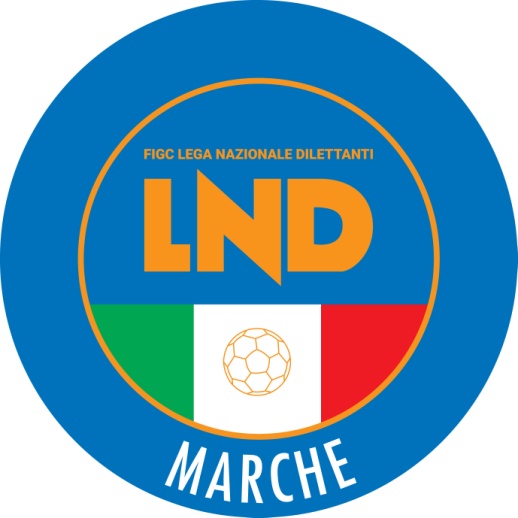 Federazione Italiana Giuoco CalcioLega Nazionale DilettantiCOMITATO REGIONALE MARCHEVia Schiavoni, snc - 60131 ANCONACENTRALINO: 071 285601 - FAX: 071 28560403sito internet: www.figcmarche.it                         e-mail: cr.marche01@lnd.itpec: marche@pec.figcmarche.itCOSTANTINI ELVEZIO(S.VENERANDA) ORDONSELLI DAVIDE(MAIOR) BALLERINI GIORGIO(S.VENERANDA) FOSSA MATTEO(MAIOR) BIANCHINI CRISTIANA(F.C. SAMBENEDETTESE) LELLI MARIA ADELAIDE(F.C. SAMBENEDETTESE) POLI CHIARA(F.C. SAMBENEDETTESE) PONTINI ALESSIA(F.C. SAMBENEDETTESE) SBRANCHELLA ESTER(F.C. SAMBENEDETTESE) FELICIONI VERONICA(F.C. SAMBENEDETTESE) LANGIOTTI GRETA(F.C. SAMBENEDETTESE) GODINO ALESSANDRO(FABRIANO CERRETO) FORRESI FEDERICO(MONTEMILONE POLLENZA) PELLACCHIA MATTEO(FABRIANO CERRETO) TORRESI MANUEL(FABRIANO CERRETO) CAPPELLETTI LORENZO(FABRIANO CERRETO) BACCIFAVA DANIEL(MONTEMILONE POLLENZA) LUCHETTI NICOLO(MONTEMILONE POLLENZA) PIERPAOLI SERGIO(CASTELFIDARDO S.S.D. ARL) IMBRIOLA VINCENZO(CASTELFIDARDO S.S.D. ARL) MAGNANI FILIPPO(LMV URBINO CALCIO) BRACONI LORENZO(CASTELFIDARDO S.S.D. ARL) FABBRI GIANMARCO(CASTELFIDARDO S.S.D. ARL) FABIANI LEONARDO(CASTELFIDARDO S.S.D. ARL) MIOTTO ALESSANDRO(CASTELFIDARDO S.S.D. ARL) GIUNCHETTI ENRICO(LMV URBINO CALCIO) DI FRANCESCO GUIDO(ATLETICO CENTOBUCHI) BURATTI ROBERTO(TRODICA) MANISERA LUCA BENEDETTO(VIGOR CASTELFIDARDO-O ASD) FONDATI GIULIANO(CALCIO CORRIDONIA) GALDENZI GINO HUMBERTO(CALCIO CORRIDONIA) MACCHIATI FRANCESCO(CALCIO CORRIDONIA) SARTARELLI GIOVANNI(BIAGIO NAZZARO) RUZZIER MATTIA(CALCIO CORRIDONIA) CAMAIONI ALESSIO(ATLETICO CENTOBUCHI) DE CESARIS GIANMARCO(ATLETICO CENTOBUCHI) FABICANNELLA MATTEO(ATLETICO CENTOBUCHI) NAPOLANO GIORDANO(ATLETICO CENTOBUCHI) PIETROPAOLO ANTONIO(ATLETICO CENTOBUCHI) CECCHETTI EDOARDO(BIAGIO NAZZARO) MINARDI LUCA(BIAGIO NAZZARO) PETOKU NICHOLAS(BIAGIO NAZZARO) CESCA MATTEO(CALCIO CORRIDONIA) CIUCCI ELIA(CALCIO CORRIDONIA) DEL MORO RICCARDO(CALCIO CORRIDONIA) MAZZOCCA JACOPO(CALCIO CORRIDONIA) CARBONI NICOLO(MOIE VALLESINA A.S.D.) PASCALI FEDERICO(PORTUALI CALCIO ANCONA) SASSAROLI MATTIA(PORTUALI CALCIO ANCONA) TAVONI SIMONE(PORTUALI CALCIO ANCONA) PALAZZI LORENZO(S.ORSO 1980) TONUCCI ALFIO(S.ORSO 1980) BITTOLO MARIANO EZEQUIE(TRODICA) CHORNOPYSHCHUK ROMAN(TRODICA) EMILIOZZI MATTIA(TRODICA) SEJFULLAI CRISTIAN(TRODICA) TARTABINI EDOARDO(TRODICA) TITONE MARIO(TRODICA) ABBATTISTA NICOLO(VIGOR CASTELFIDARDO-O ASD) FANESI RICCARDO(VIGOR CASTELFIDARDO-O ASD) PINCINI NICHOLAS(VIGOR CASTELFIDARDO-O ASD) SANTONI MICHELE(VIGOR CASTELFIDARDO-O ASD) DEL BRUTTO SIMONE(SANGIUSTESE VP) DIAKHABY ABDOUL HADRY(MONTEGIORGIO CALCIO A.R.L) GRILLO FRANCO EZEQUIEL(JESI) CAPOMAGGIO THIAGO(JESI) GIRI MATTEO(MONTEGIORGIO CALCIO A.R.L) ROSA GASTALDO ALBERTO(MONTEGIORGIO CALCIO A.R.L) DE CAROLIS NICOLO(MONTURANO CALCIO) FALL MAMADOU(MONTURANO CALCIO) ISLAMI SHKODRAN(MONTURANO CALCIO) MUZI MARCO(MONTURANO CALCIO) CINGOLANI DIEGO(SANGIUSTESE VP) SABATINI MARCO(SANGIUSTESE VP) TRILLINI MASSIMILIANO(SANGIUSTESE VP) VIEIRA DOS SANTOS MATHEUS(SANGIUSTESE VP) FRATICELLI DIEGO(AURORA TREIA) CANTATORE FRANCESCO(APPIGNANESE) MORETTI MARCO(AURORA TREIA) BULDORINI MATTEO(APPIGNANESE) FILACARO JACOPO(AURORA TREIA) CERVIGNI DAMIANO(AURORA TREIA) GAGLIARDINI NICOLA(APPIGNANESE) GESUELLI FRANCESCO(APPIGNANESE) GIAMPAOLI ALESSANDRO(APPIGNANESE) MEDEI NICOLA(APPIGNANESE) PISTELLI NICO(APPIGNANESE) RAPAGNANI LORENZO(APPIGNANESE) TARQUINI MATTEO(APPIGNANESE) CERVIGNI DAMIANO(AURORA TREIA) PALAZZETTI ROMUALD ANDREA(AURORA TREIA) PETRUZZELLI MATTEO(AURORA TREIA) BETA ALEKS(CASTELFRETTESE A.S.D.) BRUNORI LAMBERTO(CASTELFRETTESE A.S.D.) ZANNINI DIEGO(CASTELFRETTESE A.S.D.) BERTUCCIOLI SAMUEL(VISMARA 2008) COLAGIOVANNI MATIAS(VISMARA 2008) LIERA JACOPO(VISMARA 2008) MELCHIORRI MATTIA(VISMARA 2008) DOMINI TOMMASO(GABICCE GRADARA) MAGI FILIPPO(GABICCE GRADARA) PIERRI GIUSEPPE(GABICCE GRADARA) GIULIANI MARCO(OSIMOSTAZIONE C.D.) GYABAA DOUGLAS KWAME(OSIMOSTAZIONE C.D.) PIZZUTO ALESSANDRO(OSIMOSTAZIONE C.D.) MALAVOLTA ALESSANDRO(AZZURRA SBT) BOSOI GABRIEL(POL. LUNANO) MICHELI LORENZO(POL. LUNANO) NOBILI GIACOMO(POL. LUNANO) RAISSI MOHAMED(POL. LUNANO) DI NUZZO LUIGI(SASSOFERRATO GENGA) CASTELLANO EMANUELE(SETTEMPEDA A.S.D.) MAROZZI EMILIO(BORGO MOGLIANO MADAL FC) GIOVANNUCCI GIACOMO(ACQUASANTACALCIO 1971) SEVERO MATTEO(ACQUASANTACALCIO 1971) STANGONI GIUSEPPE(ACQUASANTACALCIO 1971) STANGONI SILVIO(ACQUASANTACALCIO 1971) APPIGNANESI RICCARDO(BORGO MOGLIANO MADAL FC) MOCHI LORENZO(BORGO MOGLIANO MADAL FC) MARZIALI JOEL(CASETTE D ETE 1968) CURTO PANSINO TOMMASO(MURAGLIA S.S.D. A R.L.) LUNADEI FEDERICO(MURAGLIA S.S.D. A R.L.) SENSOLI NICCOLO(MURAGLIA S.S.D. A R.L.) CONTI LUCA(OSTRA CALCIO ASD) GRANDE GIANCARLO(PETRITOLI 1960) PANTI MATTEO(PETRITOLI 1960) VOCI REXHEP(PETRITOLI 1960) CAMILLETTI STEFANO(SAN BIAGIO) ALFANO DOMENICO(TAVERNELLE) ANTONIONI ENRICO(TAVERNELLE) COLONNA MATTEO(TAVERNELLE) FABIANO MATTEO(TAVERNELLE) OMICCIOLI ALESSANDRO(TAVERNELLE) Squadra 1Squadra 2A/RData/OraImpiantoLocalita' ImpiantoIndirizzo ImpiantoK SPORT MONTECCHIO GALLOGIOVANE ANCONA CALCIOA19/05/2024 17:00473 COMUNALE "SPADONI" MONTECCHIOVALLEFOGLIAVIA MAZZINI, 51Squadra 1Squadra 2A/RData/OraImpiantoLocalita' ImpiantoIndirizzo ImpiantoPORTUALI CALCIO ANCONAS.ORSO 1980A18/05/2024 16:304 COMUNALE "S.GIULIANI" TORRETTEANCONAVIA ESINO LOC. TORRETTESquadra 1Squadra 2A/RData/OraImpiantoLocalita' ImpiantoIndirizzo ImpiantoATLETICO CENTOBUCHIVIGOR CASTELFIDARDO-O ASDA18/05/2024 16:307097 COMUNALE "TOMMOLINI"MARTINSICUROVIA DELLO SPORTSquadra 1Squadra 2A/RData/OraImpiantoLocalita' ImpiantoIndirizzo ImpiantoNUOVA REAL METAUROATHLETICO TAVULLIAA18/05/2024 16:30396 COMUNALE "AMATI" LUCREZIACARTOCETOVIA NAZARIO SAUROSquadra 1Squadra 2A/RData/OraImpiantoLocalita' ImpiantoIndirizzo ImpiantoMONTEMARCIANOFILOTTRANESE A.S.D.A18/05/2024 16:3060 COMUNALE "L. DI GREGORIO"MONTEMARCIANOVIA GABELLAREAL CAMERANESECASTELLEONESEA18/05/2024 16:3018 COMUNALE"D.MONTENOVO"CAMERANOVIA LORETANASquadra 1Squadra 2A/RData/OraImpiantoLocalita' ImpiantoIndirizzo ImpiantoS.CLAUDIOMONTECASSIANO CALCIOA18/05/2024 16:30282 NUOVO "DUE TORRI" SAN CLAUDIOCORRIDONIAVIA SAN CLAUDIOSquadra 1Squadra 2A/RData/OraImpiantoLocalita' ImpiantoIndirizzo ImpiantoAZZURRA SBTPOL. LUNANOA18/05/2024 16:30222 "CIARROCCHI" PORTO D'ASCOLISAN BENEDETTO DEL TRONTOVIA STURZOSquadra 1Squadra 2A/RData/OraImpiantoLocalita' ImpiantoIndirizzo ImpiantoMURAGLIA S.S.D. A R.L.OSTRA CALCIO ASDA18/05/2024 16:00456 COMUNALE MURAGLIAPESAROVIA GARRONEPETRITOLI 1960CASETTE D ETE 1968A18/05/2024 16:30205 COMUNALE SAN VITALEPETRITOLIVIA SAN VITALESquadra 1Squadra 2A/RData/OraImpiantoLocalita' ImpiantoIndirizzo ImpiantoREAL ALTOFOGLIAVADESE CALCIOA18/05/2024 15:00386 COMUNALEBELFORTE ALL'ISAUROVIA TOSCANAUSAV PISAURUMMAIORA18/05/2024 16:307044 COMUNALE VECCHIA POLVERIERAPESAROVIA MADONNA DI LORETOSquadra 1Squadra 2A/RData/OraImpiantoLocalita' ImpiantoIndirizzo ImpiantoLABOR 1950SENIGALLIA CALCIOA18/05/2024 16:3086 COMUNALESANTA MARIA NUOVAVIA RAVAGLISTAFFOLOCHIARAVALLEA18/05/2024 16:30101 COMUNALESTAFFOLOBORGO CROCIFISSOSquadra 1Squadra 2A/RData/OraImpiantoLocalita' ImpiantoIndirizzo ImpiantoCINGOLANA SAN FRANCESCOPINTURETTA FALCORA18/05/2024 16:30270 "ALDO SPIVACH"CINGOLIVIA CERQUATTISquadra 1Squadra 2A/RData/OraImpiantoLocalita' ImpiantoIndirizzo ImpiantoOFFIDA A.S.D.CASTORANESEA18/05/2024 16:30199 COMUNALE "A.PICCIONI"OFFIDAVIA MARTIRI RESISTENZAPIANE MGREAL ELPIDIENSE CALCIOA18/05/2024 16:307015 COMUNALE "LUIGI ATTORRI"MONTEGIORGIOVIA DANTE MATTII SNC  Il Segretario(Angelo Castellana)Il Presidente(Ivo Panichi)